أولًا: اقرأ الفقرة السابقة قراءة جيدة ثم استخرج منها ما يأتي :1- جمع كلمة ( ورقة ) ...................................  - ضد كلمة" الكبيرة " : ............................                2   - حرف جر: .........................................   3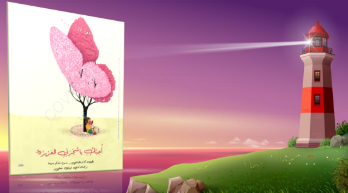 ثانيًا: أجب عن الأسئلة الآتية : 1- ما اسم كاتبة النص ؟- ......................................................................................2- من الشخصية الرئيسة في القصة ؟- ............................................................................... .3- كيف ردت الفتاة على سؤال والدها ؟- ................................................................................... . 4- صف شعور ( أجاثا ) عند رؤيتها آلة قطع الأشجار. - ......................................................................................5- ما القيمة الأخلاقية المستفادة من القصة ؟ - ....................................................................................6- اقترح عنوانًا اخر للقصة .................................................................................................... 7- صف شعور الفتاة حينما رأت الشجرة لأول مرة؟............................................................................................                          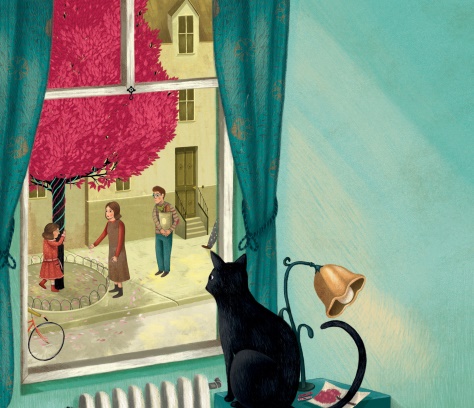 ثالثًا: صل كل كلمة بمعناها الصّحيح :- خلسة                                  -واقفًا في مكانه - فرخ النعام                               - تسقط  - البتلات                                -  عفا عن - ربّت                                -  دخل خفية دون أن يراه أحد - صفح عنه                          -  صغير النعام - تهطل                              -  ضربه على كتفه ضربة خفيفة - متسمرّة                             - النبتة الصغيرة رابعًا:اختر الاجابة الصّحيحة مما يأتي :1- لون شجرة الكرز .                   ( وردي   - أخضر  )2- كل أشجار الحي لونها .              (  وردي     - أخضر ) 3- تتساقط البتلات في موسم.            ( الصيف –    الربيع )4- المشكلة في القصة .                  ( قطع أشجار الحي – جلوس الفتاة تحت الشجرة )5- شعور (أجاثا) في نهاية القصة .     ( الغضب والحزن  - السعادة والرضا )6- نوع النص .                           ( رواية  - قصة  - أنشودة )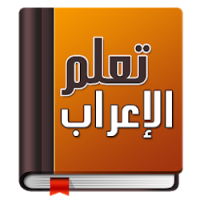 خامسًا: حان وقت الإعراب هل أنتم مستعدون يا أبطال؟ :1- القصةُ مسليةٌ .القصةُ: .................................................مسليةُ : ................................................سادسًا: ارسم مشهدًا لحدثٍ أعجبك  من أحداث القصة . المادة :اللّغة العربية    الصّف : الخامسالتاريخ :    19/  9 / 2022 م اسم الطّالب والشّعبة:.......................................اسم الطّالب والشّعبة:.......................................الموضوع :  ( أٌحبك يا شجرتي العزيزة)   الهدف : -أن يستخرج المتعلم المهارات اللغوية و النحوية من النَّص-أن يعرب الجملة إعرابًا صحيحًا.-